1	المعالم البارزةتدرس لجنة الدراسات 1 لقطاع تنمية الاتصالات القضايا المتصلة بالبيئة التمكينية لتنمية الاتصالات/تكنولوجيا المعلومات والاتصالات. وفي هذا السياق، فإن لجنة الدراسات 1 مسؤولة عن سبعة مواضيع جوهرية تشمل التطوير السياساتي والتنظيمي والتقني والاستراتيجي للاتصالات/تكنولوجيا المعلومات والاتصالات على الصعيد الوطني مما يمكّن البلدان من الاستفادة إلى أقصى حد من القوة الدافعة للاتصالات/تكنولوجيا المعلومات والاتصالات والنفاذ إليها في المناطق الريفية والنائية، والسياسات الاقتصادية وطرائق تحديد تكاليف الخدمات المتعلقة بالنفاذ إلى الاتصالات/تكنولوجيا المعلومات والاتصالات الوطنية. تنظر لجنة الدراسات 1 كذلك في المسائل المتصلة بالانتقال إلى الإذاعة الرقمية واعتمادها وتنفيذ الخدمات الجديدة وحماية المستهلك ونفاذ الأشخاص ذوي الإعاقة والأشخاص الآخرين ذوي الاحتياجات المحددة إلى خدمات الاتصالات/تكنولوجيا المعلومات والاتصالات.ومن أبرز معالم الاجتماع الأول للجنة الدراسات 1 لفترة الدراسة 2021-2018:-	131 مشاركاً من 57 دولة عضواً؛-	تعيين 9 مقررين/مقررين مشاركين و71 نائب مقرر لقيادة المسائل قيد الدراسة؛-	93 مساهمة لبدء العمل في فترة الدراسة 2021-2018؛-	استلام 29 بيان اتصال وارداً والاتفاق على، وإرسال، 13 بيان اتصال صادراً؛-	الموافقة على مشاريع خطط العمل، وإعداد مشاريع أولية للخطوط العريضة/جداول محتويات المخرجات المتوقعة لجميع المسائل وقوائم تفصيلية بالمسؤوليات؛-	الاتفاق على مقترح من هنغاريا بشأن أنشطة لجنتي دراسات قطاع تنمية الاتصالات في شكل تبادل معارف الخبراء في الحلقة الدراسية الإقليمية للاتحاد في أوروبا وكومونولث الدول المستقلة في بودابست (هنغاريا) في يوليو 2018.ومن أبرز معالم أول مجموعة من اجتماعات فريق المقرر في لجنة الدراسات 1:-	112 مشاركاً من 48 دولة عضواً في اجتماعات أفرقة المقرّر والجلسات/ورش العمل المرتبطة بها خلال أسبوعين من الاجتماعات؛-	104 مساهمات لدفع عجلة العمل قدماً وصياغة النواتج؛-	استلام 15 بيان اتصال وارداً وإرسال، 21 بيان اتصال صادراً في أعقاب الاجتماعات؛-	حسّنت الاجتماعات الخطوط العريضة لنواتج المسائل المنوطة بلجنة الدراسات 1، وواصلت أعمال الصياغة وتبادل الآراء بشأن فصول التقارير والمبادئ التوجيهية ودراسات الحالة؛-	عُقدت 3 جلسات/ورش عمل متخصصة وجلسات بناء قدرات بشأن مواضيع تتعلق بالمسائل 1/1 و4/1 و7/1 المنوطة بلجنة الدراسات 1؛-	أقيم ﻣﻌﺮض تخللته ﻋﺮوض لجهات راعية ﺑﺎﻟﺘﻮازي ﻣﻊ اﺟﺘﻤﺎﻋﺎت فريق اﻟﻤﻘﺮر. وقام العارضون، وهم أساساً من شركات صغيرة ومتوسطة تدعمهم إداراتهم، بتبادل المعلومات وتقديم عروض عملية للحلول والعمليات المبتكرة التي نُفذت في بلدانهم.ولتسهيل التنسيق ومواصلة تعزيز التعاون بين لجنتي دراسات قطاع تنمية الاتصالات وكذلك مع لجان الدراسات في القطاعين الآخرين، تطور العمل على ثلاث مجموعات من جداول التقابل خلال الاجتماعات التي عقدت.2	نظرة عامة على عمل لجنة الدراسات 1 لقطاع تنمية الاتصالات1.2	اجتماع لجنة الدراسات 1 الأول خلال فترة الدراسة (30 أبريل - 4 مايو 2018)عُقد الاجتماع الأول للجنة الدراسات 1، في أعقاب المؤتمر العالمي لتنمية الاتصالات لعام 2017، في الفترة من 30 أبريل إلى 4 مايو 2018 وحضره 131 مندوباً من 57 بلداً. وكان من بينهم 100 ممثل من الإدارات و27 من أعضاء القطاع و4 من المنتسبين والهيئات الأكاديمية و7 من المنظمات الدولية والإقليمية (1/89). وترد الإحصاءات التي تلخص المشاركة بحسب المنطقة والمساهمات المقدمة بحسب المسألة وغيرها من البيانات في الوثيقة (1/ADM/3 + Annex). وقد توفرت خدمة البث الشبكي المعتادة إلى جانب المشاركة عن بُعد التفاعلية والمتعددة اللغات. ويمكن تنزيل جميع وثائق الاجتماع من الموقع الإلكتروني للاجتماع (تلزم إمكانية النفاذ إلى الخدمة TIES).وانضم إلى مدير مكتب تنمية الاتصالات السيد براهيما سانو، ورئيسة لجنة الدراسات 1، السيدة فلور ريجينا أسومو بيسو (جمهورية كوت ديفوار)، ونواب رئيسة لجنة الدراسات 1 الاثنا عشر: السيد بيتر نغوان مبينجي (جمهورية الكاميرون) والسيد آماه فينيو كابو (توغو) والسيد روبرتو ميتسواك هيراياما (البرازيل) والسيد فيكتور أنطونيو مارتينيز سانشيز (باراغواي) والسيد أحمد عبد العزيز جاد (مصر) والسيدة سميرة بلال مؤمن محمد (الكويت) والسيد ياسوهيكو كاوازومي (اليابان) والسيد سانغوون كو (جمهورية كوريا) والسيد ألماز تيلينباييف (قيرغيزستان) والسيد فاديم كابتور (أوكرانيا) والسيدة أميلا أودوباسيتش (البوسنة والهرسك) والسيد كريستيان ستيفانيكس (هنغاريا). وقد شارك الفريق في توجيه لجنة الدراسات 1 عبر 93 مساهمة قدمت للمضي قدماً في العمل، بما فيها 29 بيان اتصال من القطاعين الآخرين في الاتحاد. واتُفق على 13 بيان اتصال صادراً وأُرسِلت بعد الاجتماعات.وبحث الاجتماع الأول النتائج المتوقعة التي اتفق الأعضاء عليها في المؤتمر العالمي لتنمية الاتصالات لعام 2017، وحدد أساليب سير العمل واتفق على خطط العمل التفصيلية فيما يخص كل مسألة من مسائل الدراسة. وأُعدت أيضاً مشاريع أولية للخطوط العريضة/جداول محتويات المخرجات المتوقعة لجميع المسائل وقوائم تفصيلية بالمسؤوليات. ومن بين 84 ترشيحاً وردت لمناصب في لجنة الدراسات 1 لقطاع تنمية الاتصالات، عيّن الاجتماع 9 مقررين/مقررين مشاركين و71 نائباً للمقررين لقيادة أفرقة إدارة المسائل قيد الدراسة. وترد في الملحق 1 بهذا التقرير معلومات فريق إدارة لجنة الدراسات 1.2.2	اجتماعات أفرقة المقررين لدى لجنة الدراسات 1 لعام 2018 (29-17 سبتمبر 2018)حسنت اجتماعات أفرقة المقررين لدى لجنة الدراسات 1 لعام 2018 الخطوط العريضة لنواتج المسائل المنوطة بلجنة الدراسات 1، وواصلت أعمال الصياغة وتبادل الآراء بشأن فصول التقارير والمبادئ التوجيهية ودراسات الحالة. واستلمت الاجتماعات 104 مساهمات لدفع عجلة العمل قدماً وصياغة النواتج، بما في ذلك 15 بيان اتصال وارداً. وأُرسل 21 بيان اتصال صادراً عقب الاجتماعات.وبالتزامن مع الاجتماعات، عُقدت 3 جلسات/ورش عمل متخصصة وجلسات بناء قدرات بشأن مواضيع تتعلق بالمسائل. فعُقدت جلسة بشأن سياسات وأساليب تنظيم نشر النطاق العريض وتكنولوجيات النفاذ إلى النطاق العريض بالتزامن مع اجتماع فريق إدارة المسألة 1/1، وجلسة بشأن القضايا الاقتصادية في أسواق الاتصالات/تكنولوجيا المعلومات والاتصالات الحديثة بالتزامن مع اجتماع فريق إدارة المسألة 4/1، وجلسة بناء قدرات بشأن إمكانية النفاذ إلى تكنولوجيا المعلومات والاتصالات بالتزامن مع اجتماع فريق إدارة المسألة 7/1. وستُساهم المعلومات المستنيرة والمفيدة التي جُمعت خلال الجلسات في إعداد نواتج سنوية، أولها في اجتماع لجنة الدراسات 1 في مارس 2019.3.2	تقارير اجتماعات أفرقة المقررينيمكن الاطلاع على تقارير فرادى اجتماعات أفرقة المقررين التي عُقدت في عام 2018 منذ آخر اجتماع للفريق الاستشاري لتنمية الاتصالات عبر الروابط الإلكترونية التالية:-	المسألة 1/1 متاحة هنا: (تقرير مايو 2018) (سبتمبر 2018)-	المسألة 2/1 متاحة هنا: (تقرير مايو 2018) (سبتمبر 2018)-	المسألة 3/1 متاحة هنا: (تقرير مايو 2018) (سبتمبر 2018)-	المسألة 4/1 متاحة هنا: (تقرير مايو 2018) (سبتمبر 2018)-	المسألة 5/1 متاحة هنا: (تقرير مايو 2018) (سبتمبر 2018)-	المسألة 6/1 متاحة هنا: (تقرير مايو 2018) (سبتمبر 2018)-	المسألة 7/1 متاحة هنا: (تقرير مايو 2018) (سبتمبر 2018)3	استراتيجية وخطة عمل لجنة الدراسات 1تعمل لجنة الدراسات 1 وفقاً لنطاق العمل المحدد في القرار 2 (المراجَع في بوينس آيرس، 2017) "إنشاء لجان الدراسات" لكي تحقق نتائجها المتوقعة لفترة الدراسة 2021-2018. وأقر الاجتماع الأول في عام 2018 خطة عمل لجنة الدراسات 1 لأربع سنوات، المبينة في الملحق 2 بهذا التقرير. ونظراً إلى أن الفريق الاستشاري لتنمية الاتصالات اجتمع في الفترة من 9 إلى 11 أبريل، قبل الاجتماع الأول للجنة الدراسات 1، فقد سبق أن عُرضت خطة العمل على الفريق الاستشاري (TDAG-18/12)) الذي أحاط بها علماً.وأشارت رئيسة لجنة الدراسات 1 إلى المتطلب القاضي بأن تخطط أفرقة إدارة المسائل لإعداد نواتج سنوية بشأن بعض المواضيع المتفرعة من اختصاص المسألة، ودعت المقررين إلى العمل ضمن اختصاص كل مسألة لضمان إنتاج هذه النواتج. وفي معرض تفصيل الجدول الزمني للاجتماعات المقبلة للجنة الدراسات 1 وأفرقة المقررين، طلبت الرئيسة من أفرقة المقررين تحديد المواضيع المناسبة لإطلاق حلقات دراسية وورش عمل ترى أنها مفيدة وتقديمها كمقترحات إلى لجنة الدراسات. ودعت الرئيسة جميع المقررين (المقررين المشاركين) ونواب المقررين إلى العمل بجدّ من أجل وضع خارطة طريق واضحة يمكن أن تعمل فيما بعد كأساس جيد للاجتماعات المقبلة. وتم أيضاً تسليط الضوء على أهمية التنسيق بين القطاعات، كما أشار الفريق الاستشاري. وشجعت الرئيسة الأعضاء على السعي نحو تحقيق المزيد من التعاون بين القطاعات من أجل زيادة تعزيز الخبرات المتاحة وضمان إمكانية تناول قضايا أكثر تحت نفس المظلة المواضيعية.وأعربت الرئيسة عن رؤيتها بشأن أنشطة لجنة الدراسات 1 وأهدافها كوسيلة للوفاء بالتزاماتها، مستدعيةً "الرؤية (3I)" التي تضم: (1 المزيد من التفاعل (Interaction) بين أصحاب المصلحة في العمل (تبادل المساهمات والخبرات وما إلى ذلك) (2 المزيد من الابتكار (Innovation) في أساليب العمل (3 المزيد من التطبيق (Implementation) لنتائج مخرجات لجنتي دراسات قطاع تنمية الاتصالات من جانب الدول الأعضاء. وحثّت الرئيسة الجميع على دعم رؤيتها مضيفةً أنه من خلال العمل معاً وبشكلٍ متكامل في الالتزام بهذه الرؤية وتنفيذها، سيكون بمقدور لجنة الدراسات 1 تحقيق الأهداف والنتائج المتوخاة.4	التعاون والتنسيق مع لجنة الدراسات 2 لقطاع تنمية الاتصالات ومع القطاعين الآخرين بشأن الأمور ذات الاهتمام المشترك1.4	التقابل بين مسائل لجنتي الدراسات لقطاع تنمية الاتصالات وبين العمل في لجنتي الدراسات لقطاع تنمية الاتصالات والعمل في القطاعين الآخرينلتسهيل التنسيق ومواصلة تعزيز التعاون بين لجنتي دراسات قطاع تنمية الاتصالات وكذلك مع لجان الدراسات في القطاعين الآخرين، تطور العمل على ثلاث مجموعات من جداول التقابل خلال الاجتماعات التي عقدت. وتشمل الجداول ما يلي: (1 تقابل مراجَع لمسائل لجنة الدراسات 1 ولجنة الدراسات 2 لقطاع تنمية الاتصالات يهم بنود العمل والمسائل في لجان دراسات قطاع تقييس الاتصالات؛ (2 مصفوفة تقابل بين مسائل لجنة الدراسات 1 ولجنة الدراسات 2 لقطاع تنمية الاتصالات وفرق عمل قطاع الاتصالات الراديوية؛ (3 مشروع مصفوفة العلاقات والتفاعلات بين مسائل الدراسة في لجنة الدراسات 1 ولجنة الدراسات 2 لقطاع تنمية الاتصالات.وبدأت إقامة التقابل بين لجان دراسات وفرق عمل وبنود عمل قطاع تقييس الاتصالات وبين مسائل الدراسة لدى قطاع تنمية الاتصالات في فترة الدراسة 2017-2014. وأُرسلت خارطة تقابل محدّثة تعبر عن الهيكل الجديد الذي نتج عن المؤتمر العالمي لتنمية الاتصالات لعام 2017 إلى لجان الدراسات لقطاع تقييس الاتصالات عقب اجتماع لجنة الدراسات 1 في أبريل 2018. ودُعيت اجتماعات أفرقة المقررين لعام 2018 أيضاً لاستعراض واستكمال التقابل بحيث يمكن بعدئذ إطلاع لجان دراسات قطاع تقييس الاتصالات والفريق الاستشاري لتنمية الاتصالات عليه. وفي وقت لاحق، أَطلع الفريقُ الاستشاري لتنمية الاتصالات الفريقَ الاستشاري لتقييس الاتصالات على خارطة التقابل المحدّثة للعلم في اجتماعهما في ديسمبر 2018؛ علماً بأن جداول التقابل هي وثائق متجددة تتطلب صيانة منتظمة وتحديثات لتظل ذات صلة وتعبر عن تطور العمل.واعتُبرت الحاجة إلى إقامة تقابل مماثل بين لجان الدراسات وأفرقة العمل وبنود العمل بقطاع الاتصالات الراديوية وبين مسائل الدراسة بقطاع تنمية الاتصالات مسألة أساسية. وفي هذا الصدد، ركز التقابل الأولي الذي أُعد بين أعمال قطاع الاتصالات الراديوية وقطاع تنمية الاتصالات على التقابل على مستوى فرق عمل قطاع الاتصالات الراديوية فقط. واتفقت اجتماعات لجنة الدراسات 1 ولجنة الدراسات 2 في مارس 2019 على إطلاع لجان الدراسات لقطاع الاتصالات الراديوية على هذا التقابل كي تقدم ملاحظاتها التقييمية بشأنه.وناقشت لجنتا الدراسات لقطاع تنمية الاتصالات وفرق الإدارة التابعة لها الغرض والمسوغ المنطقي وراء عملية إقامة التقابل ولاحظت أن الحفاظ على تقابل يواكب المستجدات سيكون مرهقاً. وأُعرب عن فائدة هذا التقابل كأداة لأفرقة المقررين عند ربط أنشطتها بالعمل المضطلع به في القطاعين الآخرين من حيث الإحالة المرجعية إلى التوصيات القائمة، وتوجيه بيانات الاتصال إلى الأفرقة المناسبة، وما إلى ذلك. وعلى هذا النحو، يمكن أن يكون التقابل بمثابة دليل للتفاعل والتعاون بين القطاعات. واستناداً إلى التقابل، يمكن أيضاً الاهتداء إلى خبراء في مواضيع مختلفة ومن خلالهم يمكن تبادل الخبرات. وفي لجنة الدراسات 1، ولضمان استعراض التقابل ومتابعته، طُلب إلى كل فريق مقرر تحديد ممثلين لهذا العمل.واستلهمت لجنتا الدراسات لقطاع تنمية الاتصالات التقابل بين القطاعات لتسعى إلى إقامة تقابل بين مسائل القطاع. ويسعى مشروع مصفوفة العلاقات والتفاعلات بين مسائل الدراسة في لجنة الدراسات 1 ولجنة الدراسات 2 لقطاع تنمية الاتصالات لتحديد مجالات التداخل والفرص الممكنة حيث تمكن مواصلة تعزيز التعاون. أما بالنسبة لجميع جداول التقابل، فهذه وثائق متجددة ستتطور خلال فترة الدراسة على وقع تقدم مسائل الدراسة في أعمالها.2.4	مشاركة ومساهمة لجنتي الدراسات لقطاع تنمية الاتصالات في اتجاه تنفيذ القرار 9 (المراجَع في بوينس آيرس، 2017) للمؤتمر العالمي لتنمية الاتصالاتخلال الاجتماعات، لا سيما اجتماعات فريق المقرر في سبتمبر 2018، أثيرت أسئلة ومخاوف بشأن حالة تنفيذ القرار 9 (المراجَع في بوينس آيرس، 2017) للمؤتمر العالمي لتنمية الاتصالات وقيام المؤتمر لعام 2017 بسحبه من التداول في لجنتي الدراسات لقطاع تنمية الاتصالات. ونظراً لأن جوانب إدارة الطيف تتعلق ببضع مسائل منوطة بلجنة الدراسات 1، فقد طُلب توضيح بشأن الخطوات التالية المعنية بالتنفيذ وكيف يمكن للجنة الدراسات تناول هذا الأمر. وأعرب أعضاء عن القلق من عدم إحراز أي تقدم بعد المؤتمر العالمي لتنمية الاتصالات لعام 2017. وقُدم تقرير إلى الاجتماع بشأن نهج مقترح لمعالجة الجوانب المعقدة لتنفيذ القرار بواسطة مكتب تنمية الاتصالات، الأمر الذي يتطلب تعاوناً وثيقاً مع مكتب الاتصالات الراديوية، وذُكر أن المعلومات اللاحقة في هذا الصدد سيُفصح عنها. وفيما يتعلق بالمساهمة المحتملة في أعمال لجنتي الدراسات لقطاع تنمية الاتصالات، فقد دعا أحد المقترحات إلى أن يجمع كل مقرر الجوانب المتعلقة بالطيف جميعها، بعد كل اجتماع، وخصوصاً المتطلبات المعبَّر عنها، وأن يطلع رئيسه عليها بانتظام. ويبقى هذا المقترح مادة لمزيد من المناقشة.5	أعمال لجنة تنسيق المصطلحات بالاتحاد (ITU CCT) التي تسترعي اهتمام قطاع تنمية الاتصالاتعملاً بالقرار 86 (بوينس آيرس، 2017) للمؤتمر العالمي لتنمية الاتصالات بشأن "استعمال لغات الاتحاد على قدم المساواة في قطاع تنمية الاتصالات للاتحاد الدولي للاتصالات"، عيّن الفريق الاستشاري لتنمية الاتصالات في عام 2018 نائب رئيس لجنة الدراسات 1 السيد بيتر مبنجي (الكاميرون) ونائب رئيس لجنة الدراسات 2 السيدة كي وانغ (جمهورية الصين الشعبية) بصفة ممثلين لقطاع تنمية الاتصالات في لجنة تنسيق المصطلحات بالاتحاد (ITU CCT). والقرار 154 (المراجَع في دبي، 2018) لمؤتمر المندوبين المفوضين بشأن "استخدام اللغات الرسمية الست للاتحاد على قدم المساواة" يتضمن الآن نصاً يقرّ بإنشاء لجنة تنسيق المصطلحات بالاتحاد من خلال القرار 1386 الذي اعتمده المجلس في دورته لعام 2017.وفي عام 2018، اجتمعت لجنة تنسيق المصطلحات بالاتحاد (ITU CCT) مرتين بالمراسلة، في 28 يونيو 2018 و22 نوفمبر 2018. وينظر كل اجتماع في بيانات الاتصال والمساهمات في الأمور المتعلقة بقضايا المصطلحات ويتفق على التحديثات لقاعدة بيانات مصطلحات الاتحاد، وخاصة ما يسمى بالجزء 3 المعني بالمصطلحات والاختصارات والتعاريف. وتشمل الأمور التي تهم أعمال قطاع تنمية الاتصالات ما يلي: تعريف "النفاذ عريض النطاق"، الذي يحدد 2 Mbit/s كحد أدنى للنطاق العريض أو ما يتعلق بالنفاذ بمعدل النطاق الضيق دون تحديد أي حد أدنى (لم يتم التوصل إلى اتفاق، ويُتوقع البت في هذا الشأن في اجتماع مايو 2019)، وتعريف "الصيانة الذكية للاتصالات" حيث ينبغي أن تعطى صفة "الاتصالات" في صيغة المفرد، وينبغي تجنب الاستخدام الدوري لكلمة "ذكية". علاوةً على ذلك، ينبغي النظر مستقبلاً في إدراج توصيات قطاع تنمية الاتصالات في قاعدة بيانات مصطلحات الاتحاد. وينبغي أن يكون قطاع تنمية الاتصالات على دراية في عمله بقاعدة بيانات مصطلحات الاتحاد وفائدتها عند إعداد التقارير وغيرها من النواتج. وسيعقد الاجتماع التالي للجنة تنسيق المصطلحات بالاتحاد في 7 مايو 2019.6	مشاركة الشركات الصغيرة والمتوسطة في أعمال لجنتي الدراسات لقطاع تنمية الاتصالاتاتفقت لجنتا الدراسات لقطاع تنمية الاتصالات على المضي قدماً في تنفيذ المشروع التجريبي الذي بدأه المجلس في دورته لعام 2017 بشأن مشاركة الشركات الصغيرة والمتوسطة في لجان الدراسات التابعة للاتحاد. وفي عام 2018، شاركت سبع شركات صغيرة ومتوسطة في أنشطة واجتماعات لجنة الدراسات 1 ولجنة الدراسات 2 لقطاع تنمية الاتصالات من خلال المشروع التجريبي بدعم من إداراتها. وقدم العديد من هؤلاء المشاركين من الشركات الصغيرة والمتوسطة في المشروع التجريبي مساهمات في الاجتماعات. واستأثرت مجالات مثل الحوسبة السحابية، والنفاذ في المناطق الريفية، والأمن السيبراني وتطبيقات تكنولوجيا المعلومات والاتصالات، باهتمام خاص من هذه الشركات الصغيرة والمتوسطة. وأجري تقييم للمشروع التجريبي في مؤتمر المندوبين المفوضين. ويوصي فريق العمل التابع للمجلس والمعني بالموارد المالية والبشرية (CWG-FHR)، والذي اجتمع يومي 29 و30 يناير 2019، بأن يمدد المجلس المشروع التجريبي الحالي للشركات الصغيرة والمتوسطة حتى 31 يناير 2020 لتسهيل الانتقال نحو تنفيذ القرار 209 (دبي، 2018) الجديد لمؤتمر المندوبين المفوضين بشأن "تشجيع مشاركة الشركات الصغيرة والمتوسطة في أعمال الاتحاد" 7	الأدوات التعاونيةتماشياً مع النهج الذي عبر عنه المؤتمر العالمي لتنمية الاتصالات لعام 2017، سيستمر تعزيز وتطوير الأدوات التعاونية لتسهيل المشاركة الإلكترونية للمتعاونين في أعمال لجنتي الدراسات لقطاع تنمية الاتصالات. بالإضافة إلى خدمات المشاركة التفاعلية عن بُعد وخدمات البث الشبكي المعتادة بلغات الاجتماع المعني، تتاح قوائم بريدية ومواقع تعاونية لتبادل المعلومات (SharePoint) للمشاركين وأعضاء فريق الإدارة على مستويات لجان الدراسات ومسائل الدراسة. في حين أن القوائم البريدية تتيح تبادل رسائل البريد الإلكتروني بين الخبراء المهتمين بالمواضيع قيد الدراسة، توفر المواقع التعاونية لتبادل المعلومات مكان اجتماع افتراضياً للمشاركين مع جدول زمني لأنشطة لجنة الدراسات وإعلاناتها وحيز لتبادل الوثائق من أجل تيسير العمل في الفترات الواقعة بين الاجتماعات. وتتوفر أيضاً مواقع فرعية مخصصة لكل مسألة بالإضافة إلى مجال مخصص حصرياً لأفرقة إدارة لجنتي الدراسات. ويلزم حساب مستخدم نشط في خدمة تبادل معلومات الاتصالات (TIES) للنفاذ إلى هذه الخدمات جميعها. ويشجَّع المشاركون في لجان الدراسات على استكشاف الأدوات وتقديم أي تعليقات إلى الأمانة للمساعدة على تحسين هذه الأدوات.8	الخلاصة والأفق المستقبليسيُعقد اجتماع لجنة الدراسات 1 لعام 2019 في جنيف في الفترة من 18 إلى 22 مارس واجتماعات أفرقة المقرر، في الفترة من 23 سبتمبر إلى 18 أكتوبر 2019، (1/ADM/2(Rev.2)) وذلك لمواصلة أعمال كل منها. وجرى تنظيم الاجتماعات في مجموعات للسماح للمقررين ونواب المقررين والمشاركين النشطين بحضور أكثر من اجتماع، وتبادل الآراء حول المواضيع ذات الصلة، وتشكيل أفرقة للصياغة، والاجتماع مع منسقي وموظفي مكتب تنمية الاتصالات ورئيسة لجنة الدراسات ونواب الرئيس الحاضرين.وستستمر الجهود في بناء التآزر بين مواضيع لجنة الدراسات وورش العمل والحلقات الدراسية التي تعقد في المناطق على النحو الذي جرى استقصاؤه في عام 2018. وستلقى مقترحات استضافة الأنشطة المتصلة بلجنتي الدراسات لقطاع تنمية الاتصالات بالغ الترحاب.Annex 1: Appointed Chairman, Vice-Chairmen, Rapporteurs and Vice-Rapporteurs of ITU-D Study Group 1 Questions for the 2018-2021 periodChairman and vice-chairmen (also available at: https://www.itu.int/net4/ITU-D/CDS/sg/chairmen.asp?lg=1&sp=2018)List of (Co-)Rapporteurs and Vice-Rapporteurs (also available at: https://www.itu.int/net4/ITU-D/CDS/sg/rapporteurs.asp?lg=1&sp=2018)الملحق 2 - خطة عمل لجنة الدراسات 1 لقطاع تنمية الاتصالاتخطة عمل لجنة الدراسات 1 لقطاع تنمية الاتصالات (2021-2018)*	اجتماع فريق إدارة لجنة الدراسات 1.___________الفريق الاستشاري لتنمية الاتصالات (TDAG)الاجتماع الرابع والعشرون، جنيف، 5-3 أبريل 2019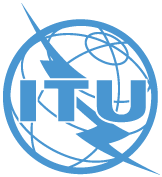 الوثيقة TDAG-19/12-A6 فبراير 2019الأصل: بالإنكليزيةرئيسة لجنة الدراسات 1 لقطاع تنمية الاتصالاترئيسة لجنة الدراسات 1 لقطاع تنمية الاتصالاتلجنة الدراسات 1 لقطاع تنمية الاتصالات - الأنشطة والتقدم المحرز فيهالجنة الدراسات 1 لقطاع تنمية الاتصالات - الأنشطة والتقدم المحرز فيهاملخصيعرِض هذا التقرير على الفريق الاستشاري لتنمية الاتصالات الحالة الراهنة للجنة الدراسات 1 لقطاع تنمية الاتصالات. وهو يلقي الضوء على بعض المعالم البارزة للاجتماع الأول للجنة الدراسات 1 لفترة الدراسة 2021-2018 الذي عُقد في الفترة من 30 أبريل حتى 4 مايو 2018 واجتماعات فريق المقرر التي عُقدت في الفترة من 17 حتى 28 سبتمبر، ويستعرض خطة العمل.وتمكن ملاحظة أن أفرقة المقررين المعنيين بجميع المسائل السبع للجنة الدراسات 1 تحرز تقدماً جيداً نحو النواتج التي ارتقبها المؤتمر العالمي لتنمية الاتصالات.الإجراء المطلوبيُرجى من الفريق الاستشاري لتنمية الاتصالات أن يحيط علماً بهذه الوثيقة وأن يقدِّم ما يراه مناسباً من توجيهات.المراجعالقرار 2 (المراجَع في بوينس آيرس، 2017)، والقرار 1 (المراجَع في بوينس آيرس، 2017) للمؤتمر العالمي لتنمية الاتصالاتملخصيعرِض هذا التقرير على الفريق الاستشاري لتنمية الاتصالات الحالة الراهنة للجنة الدراسات 1 لقطاع تنمية الاتصالات. وهو يلقي الضوء على بعض المعالم البارزة للاجتماع الأول للجنة الدراسات 1 لفترة الدراسة 2021-2018 الذي عُقد في الفترة من 30 أبريل حتى 4 مايو 2018 واجتماعات فريق المقرر التي عُقدت في الفترة من 17 حتى 28 سبتمبر، ويستعرض خطة العمل.وتمكن ملاحظة أن أفرقة المقررين المعنيين بجميع المسائل السبع للجنة الدراسات 1 تحرز تقدماً جيداً نحو النواتج التي ارتقبها المؤتمر العالمي لتنمية الاتصالات.الإجراء المطلوبيُرجى من الفريق الاستشاري لتنمية الاتصالات أن يحيط علماً بهذه الوثيقة وأن يقدِّم ما يراه مناسباً من توجيهات.المراجعالقرار 2 (المراجَع في بوينس آيرس، 2017)، والقرار 1 (المراجَع في بوينس آيرس، 2017) للمؤتمر العالمي لتنمية الاتصالاتITU-D STUDY GROUP 1ChairmanMs Regina Fleur Assoumou BESSOU (Côte d’Ivoire) Vice-ChairmenMr Peter Ngwan MBENGIE (Cameroon)Vice-ChairmenMr Amah Vinyo CAPO (Togo)Vice-ChairmenMr Roberto Mitsuake HIRAYAMA (Brazil)Vice-ChairmenMr Víctor Antonio MARTÍNEZ SÁNCHEZ (Paraguay)Vice-ChairmenMr Ahmed Abdel Aziz GAD (Egypt) Vice-ChairmenMs Sameera Belal Momen MOHAMMAD (Kuwait)Vice-ChairmenMr Yasuhiko KAWASUMI (Japan)Vice-ChairmenMr Sangwon KO (Republic of Korea)Vice-ChairmenMr Almaz TILENBAEV (Kyrgyzstan)Vice-ChairmenMr Vadym KAPTUR (Ukraine)Vice-ChairmenMs Amela ODOBASIC (Bosnia and Herzegovina)Vice-ChairmenMr Krisztián STEFANICS (Hungary)(Stepped down in October 2018)ITU-D QuestionRoleFirstnameLastnameCountryRegionOrganizationQuestion 1/1Co-RapporteurMr Fred Ongaro KenyaAfricaAdministrationQuestion 1/1Co-RapporteurMr Vadim KapturUkraineCIS countriesAdministrationVice-RapporteurMrIssoufi K. MaigaMaliAfricaAdministrationVice-RapporteurMrLuc ServaisMissidimbazi CongoAfricaAdministrationVice-RapporteurMrCharles Zoë Banga Central African Rep.AfricaAdministrationVice-RapporteurMrAbdoulaye OuedraogoBurkina FasoAfricaAdministrationVice-RapporteurMsAminata NiangDiagneSenegalAfricaAdministrationVice-RapporteurMr Jean Marie MaignanHaitiAmericasAdministrationVice-RapporteurMr Turhan MulukUnited StatesAmericasIntel CorporationVice-RapporteurMrMohamed Amine BenzianeAlgeriaArab StatesAdministrationVice-RapporteurMrKarma JamyangBhutanAsia & PacificAdministrationVice-RapporteurMrChunfei Zhang ChinaAsia & PacificAdministrationVice-RapporteurMr Ümit Nevruz ÖzdemirTurkeyEuropeTürk TelekomVice-RapporteurMsJane CoffinWorld/Multi-RegionalInternet Society (ISOC)Question 2/1RapporteurMrRoberto Mitsuake HirayamaBrazilAmericasAdministrationVice-RapporteurMrSiaka CoulibalyMaliAfricaAdministrationVice-RapporteurMrHassan  IssakaChadAfricaAdministrationVice-RapporteurMr Jean Marie MaignanHaitiAmericasAdministrationVice-RapporteurMsJinane KaramLebanonArab StatesAdministrationVice-RapporteurMrGang Wu ChinaAsia & PacificAdministrationVice-RapporteurMrGülcihanKurnaz TurkeyEuropeTürk TelekomQuestion 3/1RapporteurMrNasserKettaniUnited StatesAmericasAdministrationVice-RapporteurMrCharles Zoë Banga Central African Rep.AfricaAdministrationVice-RapporteurMrFranklin Makokha KenyaAfricaAdministrationVice-RapporteurMrAbdoulaye OuedraogoBurkina FasoAfricaAdministrationVice-RapporteurMrAhmadou DitAdi CisseMaliAfricaAdministrationVice-RapporteurMrLuc ServaisMissidimbazi CongoAfricaAdministrationVice-RapporteurMrSerigne Abdou Lahatt SyllaSenegalAfricaAdministrationVice-RapporteurMrChristopher HemmerleinUnited StatesAmericasAdministrationVice-RapporteurMrGeraldo NetoUnited StatesAmericasTMG, Inc.Vice-RapporteurMrDarshan Thapa BhutanAsia & PacificAdministrationVice-RapporteurMrZhenZhang ChinaAsia & PacificAdministrationVice-RapporteurMrArseny PlosskyRussian FederationCIS countriesAdministrationVice-RapporteurMs Beyhan Aygün Akyüz TurkeyEuropeTürk TelekomQuestion 4/1RapporteurMrArseny PlosskyRussian FederationCIS countriesAdministrationVice-RapporteurMrIbrahima KoneMaliAfricaAdministrationVice-RapporteurMrTalent MunyaradziZimbabweAfricaAdministrationVice-RapporteurMr Huguens PrevilonHaitiAmericasAdministrationVice-RapporteurMrMohammed AbdulKadhim Ali IraqArab StatesAdministrationVice-RapporteurMrHaider Abd Al Hassan Yahia IraqArab StatesAdministrationVice-RapporteurMrEmanuele GiovannettiUnited KingdomEuropeAnglia Ruskin UniversityVice-RapporteurMrRafael Gonzalez-GalarretaSpainEuropeAxon Partners Group ConsultingVice-RapporteurMrUgurKaydanTurkeyEuropeAdministrationVice-RapporteurMsGevher NesibeTural TokTurkeyEuropeTürk TelekomVice-RapporteurMrWesam M. SedikEgyptArab StatesAdministrationQuestion 5/1Co-RapporteurMsCaecilia NyamutswaZimbabweAfricaAdministrationQuestion 5/1Co-RapporteurMrKhalil AlSobhi Saudi ArabiaArab StatesAdministrationVice-RapporteurMrCissé Kane AfricaAfrican Civil Society Vice-RapporteurMsStella KipsaitaKenyaAfricaAdministrationVice-RapporteurMsJustina Tumaini MashibaTanzaniaAfricaAdministrationVice-RapporteurMrOumar Sidi AlyMaliAfricaAdministrationVice-RapporteurMrBabouSarrSenegalAfricaAdministrationVice-RapporteurMrEdva AltemarHaitiAmericasAdministrationVice-RapporteurMr Turhan MulukUnited StatesAmericasIntel CorporationVice-RapporteurMrYasuhikoKawasumiJapanAsia & PacificAdministrationVice-RapporteurMrJa Heung KooKorea (Rep. of)Asia & PacificAdministrationVice-RapporteurMrKarma TenzinBhutanAsia & PacificAdministrationVice-RapporteurMsLiZhang ChinaAsia & PacificAdministrationVice-RapporteurMrKarma JamyangBhutanAsia & PacificAdministrationVice-RapporteurMsHande Bayrak TurkeyEuropeTürk TelekomQuestion 6/1RapporteurMr JinqiaoChen ChinaAsia & PacificAdministrationVice-RapporteurMrIssiaka AlhabibouMaliAfricaAdministrationVice-RapporteurMsCaecilia NyamutswaZimbabweAfricaAdministrationVice-RapporteurMrIssouf Soulama  Burkina FasoAfricaAdministrationVice-RapporteurMrEdva AltemarHaitiAmericasAdministrationVice-RapporteurMsElisa Vieira LeonelBrazilAmericasAnatelVice-RapporteurMrLaith DraghmehState of PalestineArab StatesAdministrationVice-RapporteurMrMehmet Alper Tekin TurkeyEuropeAdministrationQuestion 7/1RapporteurMsAmelaOdobašićBosnia and HerzegovinaEuropeAdministrationVice-RapporteurMrAbdoulaye Dembele MaliAfricaAdministrationVice-RapporteurMrLamine Mahamadou DialloMaliAfricaAdministrationVice-RapporteurMrGodfrey Muhatia KenyaAfricaAdministrationVice-RapporteurMrIssouf Soulama  Burkina FasoAfricaAdministrationVice-RapporteurMsIleana Gama BenítezMexicoAmericasAdministrationVice-RapporteurMsAndreaSaksUnited StatesAmericasAdministrationVice-RapporteurMsMina Seonmin Jun Korea (Rep. of)Asia & PacificAdministrationVice-RapporteurMsMaryam Tayefeh MahmoudiIran (Islamic Republic of)Asia & PacificAdministrationVice-RapporteurMrMitsuji MatsumotoJapanAsia & PacificAdministrationVice-RapporteurMsYinghua Wu ChinaAsia & PacificAdministrationVice-RapporteurMr George AnthonyGiannoumisNorwayEuropeOslo and Akershus University College of Applied Sciencesتقرير إلى الفريق الاستشاري لتنمية الاتصالاتتقرير إلى الفريق الاستشاري لتنمية الاتصالاتتقرير إلى الفريق الاستشاري لتنمية الاتصالاتتقرير إلى الفريق الاستشاري لتنمية الاتصالاتتقرير إلى الفريق الاستشاري لتنمية الاتصالاتتقرير إلى الفريق الاستشاري لتنمية الاتصالاتتقرير إلى الفريق الاستشاري لتنمية الاتصالاتتقرير إلى الفريق الاستشاري لتنمية الاتصالاتتقرير إلى الفريق الاستشاري لتنمية الاتصالاتتقرير إلى الفريق الاستشاري لتنمية الاتصالاتتقرير إلى الفريق الاستشاري لتنمية الاتصالاتتقرير إلى الفريق الاستشاري لتنمية الاتصالاتتقرير إلى الفريق الاستشاري لتنمية الاتصالاتتقرير إلى الفريق الاستشاري/المؤتمر العالمي لتنمية الاتصالاتتقرير إلى الفريق الاستشاري/المؤتمر العالمي لتنمية الاتصالاتتقرير إلى الفريق الاستشاري/المؤتمر العالمي لتنمية الاتصالاتWTDC-21WTDC-21WTDC-212018201820182019201920192019201920202020202020202020202120212021WTDC-21WTDC-21WTDC-21المسألةالمسألةالاجتماع السنوي الأول للجنة الدراسات 1
(30 أبريل - 4 مايو 2018)*اجتماعات أفرقة المقرِّرين التابعة للجنة الدراسات 1
(28-17 سبتمبر 2018)اجتماعات أفرقة المقرِّرين التابعة للجنة الدراسات 1
(28-17 سبتمبر 2018)الاجتماع السنوي الثاني للجنة الدراسات 1
(22-18 مارس 2019)*الاجتماع السنوي الثاني للجنة الدراسات 1
(22-18 مارس 2019)*اجتماعات أفرقة المقرِّرين التابعة للجنة الدراسات 1
(23 سبتمبر - 4 أكتوبر 2019)اجتماعات أفرقة المقرِّرين التابعة للجنة الدراسات 1
(23 سبتمبر - 4 أكتوبر 2019)اجتماعات أفرقة المقرِّرين التابعة للجنة الدراسات 1
(23 سبتمبر - 4 أكتوبر 2019)الاجتماع السنوي الثالث للجنة الدراسات 1
(21-17 فبراير 2020)*الاجتماع السنوي الثالث للجنة الدراسات 1
(21-17 فبراير 2020)*اجتماعات أفرقة المقرِّرين التابعة للجنة الدراسات 1
(21 سبتمبر - 2 اكتوبر 2020)اجتماعات أفرقة المقرِّرين التابعة للجنة الدراسات 1
(21 سبتمبر - 2 اكتوبر 2020)اجتماعات أفرقة المقرِّرين التابعة للجنة الدراسات 1
(21 سبتمبر - 2 اكتوبر 2020)الاجتماع السنوي الرابع للجنة الدراسات 1
(19-15 مارس 2021)*الاجتماع السنوي الرابع للجنة الدراسات 1
(19-15 مارس 2021)*الاجتماع السنوي الرابع للجنة الدراسات 1
(19-15 مارس 2021)*WTDC-21WTDC-21WTDC-21المسألةالمسألةالاجتماع السنوي الأول للجنة الدراسات 1
(30 أبريل - 4 مايو 2018)*اجتماعات أفرقة المقرِّرين التابعة للجنة الدراسات 1
(28-17 سبتمبر 2018)اجتماعات أفرقة المقرِّرين التابعة للجنة الدراسات 1
(28-17 سبتمبر 2018)الاجتماع السنوي الثاني للجنة الدراسات 1
(22-18 مارس 2019)*الاجتماع السنوي الثاني للجنة الدراسات 1
(22-18 مارس 2019)*اجتماعات أفرقة المقرِّرين التابعة للجنة الدراسات 1
(23 سبتمبر - 4 أكتوبر 2019)اجتماعات أفرقة المقرِّرين التابعة للجنة الدراسات 1
(23 سبتمبر - 4 أكتوبر 2019)اجتماعات أفرقة المقرِّرين التابعة للجنة الدراسات 1
(23 سبتمبر - 4 أكتوبر 2019)الاجتماع السنوي الثالث للجنة الدراسات 1
(21-17 فبراير 2020)*الاجتماع السنوي الثالث للجنة الدراسات 1
(21-17 فبراير 2020)*اجتماعات أفرقة المقرِّرين التابعة للجنة الدراسات 1
(21 سبتمبر - 2 اكتوبر 2020)اجتماعات أفرقة المقرِّرين التابعة للجنة الدراسات 1
(21 سبتمبر - 2 اكتوبر 2020)اجتماعات أفرقة المقرِّرين التابعة للجنة الدراسات 1
(21 سبتمبر - 2 اكتوبر 2020)الاجتماع السنوي الرابع للجنة الدراسات 1
(19-15 مارس 2021)*الاجتماع السنوي الرابع للجنة الدراسات 1
(19-15 مارس 2021)*الاجتماع السنوي الرابع للجنة الدراسات 1
(19-15 مارس 2021)*المسألةالمسألةالاجتماع السنوي الأول للجنة الدراسات 1
(30 أبريل - 4 مايو 2018)*اجتماعات أفرقة المقرِّرين التابعة للجنة الدراسات 1
(28-17 سبتمبر 2018)اجتماعات أفرقة المقرِّرين التابعة للجنة الدراسات 1
(28-17 سبتمبر 2018)الاجتماع السنوي الثاني للجنة الدراسات 1
(22-18 مارس 2019)*الاجتماع السنوي الثاني للجنة الدراسات 1
(22-18 مارس 2019)*اجتماعات أفرقة المقرِّرين التابعة للجنة الدراسات 1
(23 سبتمبر - 4 أكتوبر 2019)اجتماعات أفرقة المقرِّرين التابعة للجنة الدراسات 1
(23 سبتمبر - 4 أكتوبر 2019)اجتماعات أفرقة المقرِّرين التابعة للجنة الدراسات 1
(23 سبتمبر - 4 أكتوبر 2019)الاجتماع السنوي الثالث للجنة الدراسات 1
(21-17 فبراير 2020)*الاجتماع السنوي الثالث للجنة الدراسات 1
(21-17 فبراير 2020)*اجتماعات أفرقة المقرِّرين التابعة للجنة الدراسات 1
(21 سبتمبر - 2 اكتوبر 2020)اجتماعات أفرقة المقرِّرين التابعة للجنة الدراسات 1
(21 سبتمبر - 2 اكتوبر 2020)اجتماعات أفرقة المقرِّرين التابعة للجنة الدراسات 1
(21 سبتمبر - 2 اكتوبر 2020)الاجتماع السنوي الرابع للجنة الدراسات 1
(19-15 مارس 2021)*الاجتماع السنوي الرابع للجنة الدراسات 1
(19-15 مارس 2021)*الاجتماع السنوي الرابع للجنة الدراسات 1
(19-15 مارس 2021)*ستُعقد في جنيف والمناطق ورش عمل مواضيعية ودورات تدريبية وحلقات دراسية طوال فترة الدراسة بناءً على المقترحات الواردة.ستُعقد في جنيف والمناطق ورش عمل مواضيعية ودورات تدريبية وحلقات دراسية طوال فترة الدراسة بناءً على المقترحات الواردة.ستُعقد في جنيف والمناطق ورش عمل مواضيعية ودورات تدريبية وحلقات دراسية طوال فترة الدراسة بناءً على المقترحات الواردة.ستُعقد في جنيف والمناطق ورش عمل مواضيعية ودورات تدريبية وحلقات دراسية طوال فترة الدراسة بناءً على المقترحات الواردة.ستُعقد في جنيف والمناطق ورش عمل مواضيعية ودورات تدريبية وحلقات دراسية طوال فترة الدراسة بناءً على المقترحات الواردة.ستُعقد في جنيف والمناطق ورش عمل مواضيعية ودورات تدريبية وحلقات دراسية طوال فترة الدراسة بناءً على المقترحات الواردة.ستُعقد في جنيف والمناطق ورش عمل مواضيعية ودورات تدريبية وحلقات دراسية طوال فترة الدراسة بناءً على المقترحات الواردة.ستُعقد في جنيف والمناطق ورش عمل مواضيعية ودورات تدريبية وحلقات دراسية طوال فترة الدراسة بناءً على المقترحات الواردة.ستُعقد في جنيف والمناطق ورش عمل مواضيعية ودورات تدريبية وحلقات دراسية طوال فترة الدراسة بناءً على المقترحات الواردة.ستُعقد في جنيف والمناطق ورش عمل مواضيعية ودورات تدريبية وحلقات دراسية طوال فترة الدراسة بناءً على المقترحات الواردة.ستُعقد في جنيف والمناطق ورش عمل مواضيعية ودورات تدريبية وحلقات دراسية طوال فترة الدراسة بناءً على المقترحات الواردة.ستُعقد في جنيف والمناطق ورش عمل مواضيعية ودورات تدريبية وحلقات دراسية طوال فترة الدراسة بناءً على المقترحات الواردة.ستُعقد في جنيف والمناطق ورش عمل مواضيعية ودورات تدريبية وحلقات دراسية طوال فترة الدراسة بناءً على المقترحات الواردة.ستُعقد في جنيف والمناطق ورش عمل مواضيعية ودورات تدريبية وحلقات دراسية طوال فترة الدراسة بناءً على المقترحات الواردة.ستُعقد في جنيف والمناطق ورش عمل مواضيعية ودورات تدريبية وحلقات دراسية طوال فترة الدراسة بناءً على المقترحات الواردة.ستُعقد في جنيف والمناطق ورش عمل مواضيعية ودورات تدريبية وحلقات دراسية طوال فترة الدراسة بناءً على المقترحات الواردة.ستُعقد في جنيف والمناطق ورش عمل مواضيعية ودورات تدريبية وحلقات دراسية طوال فترة الدراسة بناءً على المقترحات الواردة.ستُعقد في جنيف والمناطق ورش عمل مواضيعية ودورات تدريبية وحلقات دراسية طوال فترة الدراسة بناءً على المقترحات الواردة.المسألة 1/1المسألة 1/1تسلط المسألة الضوء على التقارير والمبادئ التوجيهية المتعلقة بأفضل الممارسات وورش العمل ودراسات الحالة والتوصيات.تسلط المسألة الضوء على التقارير والمبادئ التوجيهية المتعلقة بأفضل الممارسات وورش العمل ودراسات الحالة والتوصيات.تسلط المسألة الضوء على التقارير والمبادئ التوجيهية المتعلقة بأفضل الممارسات وورش العمل ودراسات الحالة والتوصيات.تسلط المسألة الضوء على التقارير والمبادئ التوجيهية المتعلقة بأفضل الممارسات وورش العمل ودراسات الحالة والتوصيات.تسلط المسألة الضوء على التقارير والمبادئ التوجيهية المتعلقة بأفضل الممارسات وورش العمل ودراسات الحالة والتوصيات.تسلط المسألة الضوء على التقارير والمبادئ التوجيهية المتعلقة بأفضل الممارسات وورش العمل ودراسات الحالة والتوصيات.تسلط المسألة الضوء على التقارير والمبادئ التوجيهية المتعلقة بأفضل الممارسات وورش العمل ودراسات الحالة والتوصيات.تسلط المسألة الضوء على التقارير والمبادئ التوجيهية المتعلقة بأفضل الممارسات وورش العمل ودراسات الحالة والتوصيات.تسلط المسألة الضوء على التقارير والمبادئ التوجيهية المتعلقة بأفضل الممارسات وورش العمل ودراسات الحالة والتوصيات.تسلط المسألة الضوء على التقارير والمبادئ التوجيهية المتعلقة بأفضل الممارسات وورش العمل ودراسات الحالة والتوصيات.تسلط المسألة الضوء على التقارير والمبادئ التوجيهية المتعلقة بأفضل الممارسات وورش العمل ودراسات الحالة والتوصيات.تسلط المسألة الضوء على التقارير والمبادئ التوجيهية المتعلقة بأفضل الممارسات وورش العمل ودراسات الحالة والتوصيات.تسلط المسألة الضوء على التقارير والمبادئ التوجيهية المتعلقة بأفضل الممارسات وورش العمل ودراسات الحالة والتوصيات.تسلط المسألة الضوء على التقارير والمبادئ التوجيهية المتعلقة بأفضل الممارسات وورش العمل ودراسات الحالة والتوصيات.تسلط المسألة الضوء على التقارير والمبادئ التوجيهية المتعلقة بأفضل الممارسات وورش العمل ودراسات الحالة والتوصيات.تسلط المسألة الضوء على التقارير والمبادئ التوجيهية المتعلقة بأفضل الممارسات وورش العمل ودراسات الحالة والتوصيات.المسألة 1/1المسألة 1/1خطة العمل ومشروع جدول المحتوياتمواصلة عملية الصياغة، دراسات الحالة وما إلى ذلكمواصلة عملية الصياغة، دراسات الحالة وما إلى ذلكالتقرير المرحلي السنويالتقرير المرحلي السنويالتقرير المرحلي السنويمواصلة عملية الصياغة، دراسات الحالة وما إلى ذلكمواصلة عملية الصياغة، دراسات الحالة وما إلى ذلكالتقرير المرحلي السنوي، مشروع التقرير (مشاريع التقارير)التقرير المرحلي السنوي، مشروع التقرير (مشاريع التقارير)التقرير المرحلي السنوي، مشروع التقرير (مشاريع التقارير)مواصلة عملية الصياغة وما إلى ذلكمواصلة عملية الصياغة وما إلى ذلكالتقرير النهائي (التقارير النهائية)، المبادئ التوجيهية، مشاريع التوصياتالتقرير النهائي (التقارير النهائية)، المبادئ التوجيهية، مشاريع التوصياتالتقرير النهائي (التقارير النهائية)، المبادئ التوجيهية، مشاريع التوصياتالمسألة 2/1المسألة 2/1تسلط المسألة الضوء على النشر الدوري للخبرات الوطنية المتعلقة بالاستراتيجيات والجوانب الاجتماعية والاقتصادية لإدخال التكنولوجيات والخدمات والقدرات الإذاعية الجديدة.تسلط المسألة الضوء على النشر الدوري للخبرات الوطنية المتعلقة بالاستراتيجيات والجوانب الاجتماعية والاقتصادية لإدخال التكنولوجيات والخدمات والقدرات الإذاعية الجديدة.تسلط المسألة الضوء على النشر الدوري للخبرات الوطنية المتعلقة بالاستراتيجيات والجوانب الاجتماعية والاقتصادية لإدخال التكنولوجيات والخدمات والقدرات الإذاعية الجديدة.تسلط المسألة الضوء على النشر الدوري للخبرات الوطنية المتعلقة بالاستراتيجيات والجوانب الاجتماعية والاقتصادية لإدخال التكنولوجيات والخدمات والقدرات الإذاعية الجديدة.تسلط المسألة الضوء على النشر الدوري للخبرات الوطنية المتعلقة بالاستراتيجيات والجوانب الاجتماعية والاقتصادية لإدخال التكنولوجيات والخدمات والقدرات الإذاعية الجديدة.تسلط المسألة الضوء على النشر الدوري للخبرات الوطنية المتعلقة بالاستراتيجيات والجوانب الاجتماعية والاقتصادية لإدخال التكنولوجيات والخدمات والقدرات الإذاعية الجديدة.تسلط المسألة الضوء على النشر الدوري للخبرات الوطنية المتعلقة بالاستراتيجيات والجوانب الاجتماعية والاقتصادية لإدخال التكنولوجيات والخدمات والقدرات الإذاعية الجديدة.تسلط المسألة الضوء على النشر الدوري للخبرات الوطنية المتعلقة بالاستراتيجيات والجوانب الاجتماعية والاقتصادية لإدخال التكنولوجيات والخدمات والقدرات الإذاعية الجديدة.تسلط المسألة الضوء على النشر الدوري للخبرات الوطنية المتعلقة بالاستراتيجيات والجوانب الاجتماعية والاقتصادية لإدخال التكنولوجيات والخدمات والقدرات الإذاعية الجديدة.تسلط المسألة الضوء على النشر الدوري للخبرات الوطنية المتعلقة بالاستراتيجيات والجوانب الاجتماعية والاقتصادية لإدخال التكنولوجيات والخدمات والقدرات الإذاعية الجديدة.تسلط المسألة الضوء على النشر الدوري للخبرات الوطنية المتعلقة بالاستراتيجيات والجوانب الاجتماعية والاقتصادية لإدخال التكنولوجيات والخدمات والقدرات الإذاعية الجديدة.تسلط المسألة الضوء على النشر الدوري للخبرات الوطنية المتعلقة بالاستراتيجيات والجوانب الاجتماعية والاقتصادية لإدخال التكنولوجيات والخدمات والقدرات الإذاعية الجديدة.تسلط المسألة الضوء على النشر الدوري للخبرات الوطنية المتعلقة بالاستراتيجيات والجوانب الاجتماعية والاقتصادية لإدخال التكنولوجيات والخدمات والقدرات الإذاعية الجديدة.تسلط المسألة الضوء على النشر الدوري للخبرات الوطنية المتعلقة بالاستراتيجيات والجوانب الاجتماعية والاقتصادية لإدخال التكنولوجيات والخدمات والقدرات الإذاعية الجديدة.تسلط المسألة الضوء على النشر الدوري للخبرات الوطنية المتعلقة بالاستراتيجيات والجوانب الاجتماعية والاقتصادية لإدخال التكنولوجيات والخدمات والقدرات الإذاعية الجديدة.تسلط المسألة الضوء على النشر الدوري للخبرات الوطنية المتعلقة بالاستراتيجيات والجوانب الاجتماعية والاقتصادية لإدخال التكنولوجيات والخدمات والقدرات الإذاعية الجديدة.المسألة 2/1المسألة 2/1خطة العمل ومشروع جدول المحتوياتمواصلة عملية الصياغة، دراسات الحالة وما إلى ذلكمواصلة عملية الصياغة، دراسات الحالة وما إلى ذلكالتقرير المرحلي السنوي،
النواتج السنويةالتقرير المرحلي السنوي،
النواتج السنويةالتقرير المرحلي السنوي،
النواتج السنويةمواصلة عملية الصياغة، دراسات الحالة وما إلى ذلكمواصلة عملية الصياغة، دراسات الحالة وما إلى ذلكالتقرير المرحلي السنوي،
النواتج السنويةالتقرير المرحلي السنوي،
النواتج السنويةالتقرير المرحلي السنوي،
النواتج السنويةمواصلة عملية الصياغة وما إلى ذلكمواصلة عملية الصياغة وما إلى ذلكالتقرير النهائي (التقارير النهائية)، المبادئ التوجيهية، مشاريع التوصياتالتقرير النهائي (التقارير النهائية)، المبادئ التوجيهية، مشاريع التوصياتالتقرير النهائي (التقارير النهائية)، المبادئ التوجيهية، مشاريع التوصياتالمسألة 3/1المسألة 3/1تسلط المسألة الضوء على التحليل والحلقات الدراسية التدريبية والمبادئ التوجيهية لتيسير نشر البنية التحتية وعلى كتيب بشأن البنية التحتية والخدمات التي تدعم الحوسبة السحابية في البدان النامية.تسلط المسألة الضوء على التحليل والحلقات الدراسية التدريبية والمبادئ التوجيهية لتيسير نشر البنية التحتية وعلى كتيب بشأن البنية التحتية والخدمات التي تدعم الحوسبة السحابية في البدان النامية.تسلط المسألة الضوء على التحليل والحلقات الدراسية التدريبية والمبادئ التوجيهية لتيسير نشر البنية التحتية وعلى كتيب بشأن البنية التحتية والخدمات التي تدعم الحوسبة السحابية في البدان النامية.تسلط المسألة الضوء على التحليل والحلقات الدراسية التدريبية والمبادئ التوجيهية لتيسير نشر البنية التحتية وعلى كتيب بشأن البنية التحتية والخدمات التي تدعم الحوسبة السحابية في البدان النامية.تسلط المسألة الضوء على التحليل والحلقات الدراسية التدريبية والمبادئ التوجيهية لتيسير نشر البنية التحتية وعلى كتيب بشأن البنية التحتية والخدمات التي تدعم الحوسبة السحابية في البدان النامية.تسلط المسألة الضوء على التحليل والحلقات الدراسية التدريبية والمبادئ التوجيهية لتيسير نشر البنية التحتية وعلى كتيب بشأن البنية التحتية والخدمات التي تدعم الحوسبة السحابية في البدان النامية.تسلط المسألة الضوء على التحليل والحلقات الدراسية التدريبية والمبادئ التوجيهية لتيسير نشر البنية التحتية وعلى كتيب بشأن البنية التحتية والخدمات التي تدعم الحوسبة السحابية في البدان النامية.تسلط المسألة الضوء على التحليل والحلقات الدراسية التدريبية والمبادئ التوجيهية لتيسير نشر البنية التحتية وعلى كتيب بشأن البنية التحتية والخدمات التي تدعم الحوسبة السحابية في البدان النامية.تسلط المسألة الضوء على التحليل والحلقات الدراسية التدريبية والمبادئ التوجيهية لتيسير نشر البنية التحتية وعلى كتيب بشأن البنية التحتية والخدمات التي تدعم الحوسبة السحابية في البدان النامية.تسلط المسألة الضوء على التحليل والحلقات الدراسية التدريبية والمبادئ التوجيهية لتيسير نشر البنية التحتية وعلى كتيب بشأن البنية التحتية والخدمات التي تدعم الحوسبة السحابية في البدان النامية.تسلط المسألة الضوء على التحليل والحلقات الدراسية التدريبية والمبادئ التوجيهية لتيسير نشر البنية التحتية وعلى كتيب بشأن البنية التحتية والخدمات التي تدعم الحوسبة السحابية في البدان النامية.تسلط المسألة الضوء على التحليل والحلقات الدراسية التدريبية والمبادئ التوجيهية لتيسير نشر البنية التحتية وعلى كتيب بشأن البنية التحتية والخدمات التي تدعم الحوسبة السحابية في البدان النامية.تسلط المسألة الضوء على التحليل والحلقات الدراسية التدريبية والمبادئ التوجيهية لتيسير نشر البنية التحتية وعلى كتيب بشأن البنية التحتية والخدمات التي تدعم الحوسبة السحابية في البدان النامية.تسلط المسألة الضوء على التحليل والحلقات الدراسية التدريبية والمبادئ التوجيهية لتيسير نشر البنية التحتية وعلى كتيب بشأن البنية التحتية والخدمات التي تدعم الحوسبة السحابية في البدان النامية.تسلط المسألة الضوء على التحليل والحلقات الدراسية التدريبية والمبادئ التوجيهية لتيسير نشر البنية التحتية وعلى كتيب بشأن البنية التحتية والخدمات التي تدعم الحوسبة السحابية في البدان النامية.تسلط المسألة الضوء على التحليل والحلقات الدراسية التدريبية والمبادئ التوجيهية لتيسير نشر البنية التحتية وعلى كتيب بشأن البنية التحتية والخدمات التي تدعم الحوسبة السحابية في البدان النامية.المسألة 3/1المسألة 3/1خطة العمل ومشروع جدول المحتوياتمواصلة عملية الصياغة، دراسات الحالة وما إلى ذلكمواصلة عملية الصياغة، دراسات الحالة وما إلى ذلكالتقرير المرحلي السنوي،
النواتج السنوية/التقريرالتقرير المرحلي السنوي،
النواتج السنوية/التقريرالتقرير المرحلي السنوي،
النواتج السنوية/التقريرمواصلة عملية الصياغة، دراسات الحالة وما إلى ذلكمواصلة عملية الصياغة، دراسات الحالة وما إلى ذلكالتقرير المرحلي السنوي،
النواتج السنوية/التقريرالتقرير المرحلي السنوي،
النواتج السنوية/التقريرالتقرير المرحلي السنوي،
النواتج السنوية/التقريرمواصلة عملية الصياغة وما إلى ذلكمواصلة عملية الصياغة وما إلى ذلكالتقرير النهائي (التقارير النهائية)، المبادئ التوجيهية، كتيب، مشاريع التوصياتالتقرير النهائي (التقارير النهائية)، المبادئ التوجيهية، كتيب، مشاريع التوصياتالمسألة 4/1تسلط المسألة الضوء على أفضل الممارسات لتعزيز التقاسم المناسب للبنية التحتية وتشجيع تخفيض الأسعار/التعريفات التي يتحملها المستهلك من خلال المنافسة وتحفيز النفاذ إلى الخدمات واستعمالها.تسلط المسألة الضوء على أفضل الممارسات لتعزيز التقاسم المناسب للبنية التحتية وتشجيع تخفيض الأسعار/التعريفات التي يتحملها المستهلك من خلال المنافسة وتحفيز النفاذ إلى الخدمات واستعمالها.تسلط المسألة الضوء على أفضل الممارسات لتعزيز التقاسم المناسب للبنية التحتية وتشجيع تخفيض الأسعار/التعريفات التي يتحملها المستهلك من خلال المنافسة وتحفيز النفاذ إلى الخدمات واستعمالها.تسلط المسألة الضوء على أفضل الممارسات لتعزيز التقاسم المناسب للبنية التحتية وتشجيع تخفيض الأسعار/التعريفات التي يتحملها المستهلك من خلال المنافسة وتحفيز النفاذ إلى الخدمات واستعمالها.تسلط المسألة الضوء على أفضل الممارسات لتعزيز التقاسم المناسب للبنية التحتية وتشجيع تخفيض الأسعار/التعريفات التي يتحملها المستهلك من خلال المنافسة وتحفيز النفاذ إلى الخدمات واستعمالها.تسلط المسألة الضوء على أفضل الممارسات لتعزيز التقاسم المناسب للبنية التحتية وتشجيع تخفيض الأسعار/التعريفات التي يتحملها المستهلك من خلال المنافسة وتحفيز النفاذ إلى الخدمات واستعمالها.تسلط المسألة الضوء على أفضل الممارسات لتعزيز التقاسم المناسب للبنية التحتية وتشجيع تخفيض الأسعار/التعريفات التي يتحملها المستهلك من خلال المنافسة وتحفيز النفاذ إلى الخدمات واستعمالها.تسلط المسألة الضوء على أفضل الممارسات لتعزيز التقاسم المناسب للبنية التحتية وتشجيع تخفيض الأسعار/التعريفات التي يتحملها المستهلك من خلال المنافسة وتحفيز النفاذ إلى الخدمات واستعمالها.تسلط المسألة الضوء على أفضل الممارسات لتعزيز التقاسم المناسب للبنية التحتية وتشجيع تخفيض الأسعار/التعريفات التي يتحملها المستهلك من خلال المنافسة وتحفيز النفاذ إلى الخدمات واستعمالها.تسلط المسألة الضوء على أفضل الممارسات لتعزيز التقاسم المناسب للبنية التحتية وتشجيع تخفيض الأسعار/التعريفات التي يتحملها المستهلك من خلال المنافسة وتحفيز النفاذ إلى الخدمات واستعمالها.تسلط المسألة الضوء على أفضل الممارسات لتعزيز التقاسم المناسب للبنية التحتية وتشجيع تخفيض الأسعار/التعريفات التي يتحملها المستهلك من خلال المنافسة وتحفيز النفاذ إلى الخدمات واستعمالها.تسلط المسألة الضوء على أفضل الممارسات لتعزيز التقاسم المناسب للبنية التحتية وتشجيع تخفيض الأسعار/التعريفات التي يتحملها المستهلك من خلال المنافسة وتحفيز النفاذ إلى الخدمات واستعمالها.تسلط المسألة الضوء على أفضل الممارسات لتعزيز التقاسم المناسب للبنية التحتية وتشجيع تخفيض الأسعار/التعريفات التي يتحملها المستهلك من خلال المنافسة وتحفيز النفاذ إلى الخدمات واستعمالها.تسلط المسألة الضوء على أفضل الممارسات لتعزيز التقاسم المناسب للبنية التحتية وتشجيع تخفيض الأسعار/التعريفات التي يتحملها المستهلك من خلال المنافسة وتحفيز النفاذ إلى الخدمات واستعمالها.تسلط المسألة الضوء على أفضل الممارسات لتعزيز التقاسم المناسب للبنية التحتية وتشجيع تخفيض الأسعار/التعريفات التي يتحملها المستهلك من خلال المنافسة وتحفيز النفاذ إلى الخدمات واستعمالها.تسلط المسألة الضوء على أفضل الممارسات لتعزيز التقاسم المناسب للبنية التحتية وتشجيع تخفيض الأسعار/التعريفات التي يتحملها المستهلك من خلال المنافسة وتحفيز النفاذ إلى الخدمات واستعمالها.تسلط المسألة الضوء على أفضل الممارسات لتعزيز التقاسم المناسب للبنية التحتية وتشجيع تخفيض الأسعار/التعريفات التي يتحملها المستهلك من خلال المنافسة وتحفيز النفاذ إلى الخدمات واستعمالها.تسلط المسألة الضوء على أفضل الممارسات لتعزيز التقاسم المناسب للبنية التحتية وتشجيع تخفيض الأسعار/التعريفات التي يتحملها المستهلك من خلال المنافسة وتحفيز النفاذ إلى الخدمات واستعمالها.المسألة 4/1خطة العمل ومشروع جدول المحتوياتخطة العمل ومشروع جدول المحتوياتخطة العمل ومشروع جدول المحتوياتمواصلة عملية الصياغة، دراسات الحالة وما إلى ذلكمواصلة عملية الصياغة، دراسات الحالة وما إلى ذلكالتقرير المرحلي السنوي،
تقرير مرحليالتقرير المرحلي السنوي،
تقرير مرحليالتقرير المرحلي السنوي،
تقرير مرحليمواصلة عملية الصياغة، دراسات الحالة وما إلى ذلكمواصلة عملية الصياغة، دراسات الحالة وما إلى ذلكالتقرير المرحلي السنوي،
النواتج السنويةالتقرير المرحلي السنوي،
النواتج السنويةالتقرير المرحلي السنوي،
النواتج السنويةمواصلة عملية الصياغة وما إلى ذلكمواصلة عملية الصياغة وما إلى ذلكالتقرير النهائي (التقارير النهائية)، المبادئ التوجيهية، مشاريع التوصياتالتقرير النهائي (التقارير النهائية)، المبادئ التوجيهية، مشاريع التوصياتالتقرير النهائي (التقارير النهائية)، المبادئ التوجيهية، مشاريع التوصياتالمسألة 5/1تسلط المسألة الضوء على ورش العمل والحلقات الدراسية التي تتيح تبادل أفضل الممارسات المتعلقة بنشر البنية التحتية عريضة النطاق في المناطق الريفية والمناطق شحيحة الخدمات.تسلط المسألة الضوء على ورش العمل والحلقات الدراسية التي تتيح تبادل أفضل الممارسات المتعلقة بنشر البنية التحتية عريضة النطاق في المناطق الريفية والمناطق شحيحة الخدمات.تسلط المسألة الضوء على ورش العمل والحلقات الدراسية التي تتيح تبادل أفضل الممارسات المتعلقة بنشر البنية التحتية عريضة النطاق في المناطق الريفية والمناطق شحيحة الخدمات.تسلط المسألة الضوء على ورش العمل والحلقات الدراسية التي تتيح تبادل أفضل الممارسات المتعلقة بنشر البنية التحتية عريضة النطاق في المناطق الريفية والمناطق شحيحة الخدمات.تسلط المسألة الضوء على ورش العمل والحلقات الدراسية التي تتيح تبادل أفضل الممارسات المتعلقة بنشر البنية التحتية عريضة النطاق في المناطق الريفية والمناطق شحيحة الخدمات.تسلط المسألة الضوء على ورش العمل والحلقات الدراسية التي تتيح تبادل أفضل الممارسات المتعلقة بنشر البنية التحتية عريضة النطاق في المناطق الريفية والمناطق شحيحة الخدمات.تسلط المسألة الضوء على ورش العمل والحلقات الدراسية التي تتيح تبادل أفضل الممارسات المتعلقة بنشر البنية التحتية عريضة النطاق في المناطق الريفية والمناطق شحيحة الخدمات.تسلط المسألة الضوء على ورش العمل والحلقات الدراسية التي تتيح تبادل أفضل الممارسات المتعلقة بنشر البنية التحتية عريضة النطاق في المناطق الريفية والمناطق شحيحة الخدمات.تسلط المسألة الضوء على ورش العمل والحلقات الدراسية التي تتيح تبادل أفضل الممارسات المتعلقة بنشر البنية التحتية عريضة النطاق في المناطق الريفية والمناطق شحيحة الخدمات.تسلط المسألة الضوء على ورش العمل والحلقات الدراسية التي تتيح تبادل أفضل الممارسات المتعلقة بنشر البنية التحتية عريضة النطاق في المناطق الريفية والمناطق شحيحة الخدمات.تسلط المسألة الضوء على ورش العمل والحلقات الدراسية التي تتيح تبادل أفضل الممارسات المتعلقة بنشر البنية التحتية عريضة النطاق في المناطق الريفية والمناطق شحيحة الخدمات.تسلط المسألة الضوء على ورش العمل والحلقات الدراسية التي تتيح تبادل أفضل الممارسات المتعلقة بنشر البنية التحتية عريضة النطاق في المناطق الريفية والمناطق شحيحة الخدمات.تسلط المسألة الضوء على ورش العمل والحلقات الدراسية التي تتيح تبادل أفضل الممارسات المتعلقة بنشر البنية التحتية عريضة النطاق في المناطق الريفية والمناطق شحيحة الخدمات.تسلط المسألة الضوء على ورش العمل والحلقات الدراسية التي تتيح تبادل أفضل الممارسات المتعلقة بنشر البنية التحتية عريضة النطاق في المناطق الريفية والمناطق شحيحة الخدمات.تسلط المسألة الضوء على ورش العمل والحلقات الدراسية التي تتيح تبادل أفضل الممارسات المتعلقة بنشر البنية التحتية عريضة النطاق في المناطق الريفية والمناطق شحيحة الخدمات.تسلط المسألة الضوء على ورش العمل والحلقات الدراسية التي تتيح تبادل أفضل الممارسات المتعلقة بنشر البنية التحتية عريضة النطاق في المناطق الريفية والمناطق شحيحة الخدمات.تسلط المسألة الضوء على ورش العمل والحلقات الدراسية التي تتيح تبادل أفضل الممارسات المتعلقة بنشر البنية التحتية عريضة النطاق في المناطق الريفية والمناطق شحيحة الخدمات.تسلط المسألة الضوء على ورش العمل والحلقات الدراسية التي تتيح تبادل أفضل الممارسات المتعلقة بنشر البنية التحتية عريضة النطاق في المناطق الريفية والمناطق شحيحة الخدمات.المسألة 5/1خطة العمل ومشروع جدول المحتوياتخطة العمل ومشروع جدول المحتوياتخطة العمل ومشروع جدول المحتوياتمواصلة عملية الصياغة، دراسات الحالة وما إلى ذلكمواصلة عملية الصياغة، دراسات الحالة وما إلى ذلكالتقرير المرحلي السنوي،
النواتج السنويةالتقرير المرحلي السنوي،
النواتج السنويةالتقرير المرحلي السنوي،
النواتج السنويةمواصلة عملية الصياغة، دراسات الحالة وما إلى ذلكمواصلة عملية الصياغة، دراسات الحالة وما إلى ذلكالتقرير المرحلي السنوي،
النواتج السنويةالتقرير المرحلي السنوي،
النواتج السنويةالتقرير المرحلي السنوي،
النواتج السنويةمواصلة عملية الصياغة وما إلى ذلكمواصلة عملية الصياغة وما إلى ذلكالتقرير النهائي (التقارير النهائية)، كتيب، مشاريع التوصياتالتقرير النهائي (التقارير النهائية)، كتيب، مشاريع التوصياتالتقرير النهائي (التقارير النهائية)، كتيب، مشاريع التوصياتالمسألة 6/1تسلط المسألة الضوء على المبادئ التوجيهية وأفضل الممارسات والأدوات والحلقات الدراسية الإقليمية بشأن حماية المستهلك.تسلط المسألة الضوء على المبادئ التوجيهية وأفضل الممارسات والأدوات والحلقات الدراسية الإقليمية بشأن حماية المستهلك.تسلط المسألة الضوء على المبادئ التوجيهية وأفضل الممارسات والأدوات والحلقات الدراسية الإقليمية بشأن حماية المستهلك.تسلط المسألة الضوء على المبادئ التوجيهية وأفضل الممارسات والأدوات والحلقات الدراسية الإقليمية بشأن حماية المستهلك.تسلط المسألة الضوء على المبادئ التوجيهية وأفضل الممارسات والأدوات والحلقات الدراسية الإقليمية بشأن حماية المستهلك.تسلط المسألة الضوء على المبادئ التوجيهية وأفضل الممارسات والأدوات والحلقات الدراسية الإقليمية بشأن حماية المستهلك.تسلط المسألة الضوء على المبادئ التوجيهية وأفضل الممارسات والأدوات والحلقات الدراسية الإقليمية بشأن حماية المستهلك.تسلط المسألة الضوء على المبادئ التوجيهية وأفضل الممارسات والأدوات والحلقات الدراسية الإقليمية بشأن حماية المستهلك.تسلط المسألة الضوء على المبادئ التوجيهية وأفضل الممارسات والأدوات والحلقات الدراسية الإقليمية بشأن حماية المستهلك.تسلط المسألة الضوء على المبادئ التوجيهية وأفضل الممارسات والأدوات والحلقات الدراسية الإقليمية بشأن حماية المستهلك.تسلط المسألة الضوء على المبادئ التوجيهية وأفضل الممارسات والأدوات والحلقات الدراسية الإقليمية بشأن حماية المستهلك.تسلط المسألة الضوء على المبادئ التوجيهية وأفضل الممارسات والأدوات والحلقات الدراسية الإقليمية بشأن حماية المستهلك.تسلط المسألة الضوء على المبادئ التوجيهية وأفضل الممارسات والأدوات والحلقات الدراسية الإقليمية بشأن حماية المستهلك.تسلط المسألة الضوء على المبادئ التوجيهية وأفضل الممارسات والأدوات والحلقات الدراسية الإقليمية بشأن حماية المستهلك.تسلط المسألة الضوء على المبادئ التوجيهية وأفضل الممارسات والأدوات والحلقات الدراسية الإقليمية بشأن حماية المستهلك.تسلط المسألة الضوء على المبادئ التوجيهية وأفضل الممارسات والأدوات والحلقات الدراسية الإقليمية بشأن حماية المستهلك.تسلط المسألة الضوء على المبادئ التوجيهية وأفضل الممارسات والأدوات والحلقات الدراسية الإقليمية بشأن حماية المستهلك.تسلط المسألة الضوء على المبادئ التوجيهية وأفضل الممارسات والأدوات والحلقات الدراسية الإقليمية بشأن حماية المستهلك.المسألة 6/1خطة العمل ومشروع جدول المحتوياتخطة العمل ومشروع جدول المحتوياتخطة العمل ومشروع جدول المحتوياتمواصلة عملية الصياغة، دراسات الحالة وما إلى ذلكمواصلة عملية الصياغة، دراسات الحالة وما إلى ذلكالتقرير المرحلي السنوي،
تقرير مرحليالتقرير المرحلي السنوي،
تقرير مرحليالتقرير المرحلي السنوي،
تقرير مرحليمواصلة عملية الصياغة، دراسات الحالة وما إلى ذلكمواصلة عملية الصياغة، دراسات الحالة وما إلى ذلكالتقرير المرحلي السنوي،
تقرير مرحليالتقرير المرحلي السنوي،
تقرير مرحليالتقرير المرحلي السنوي،
تقرير مرحليمواصلة عملية الصياغة وما إلى ذلكمواصلة عملية الصياغة وما إلى ذلكالتقرير النهائي (التقارير النهائية)، المبادئ التوجيهية، مشاريع التوصياتالتقرير النهائي (التقارير النهائية)، المبادئ التوجيهية، مشاريع التوصياتالتقرير النهائي (التقارير النهائية)، المبادئ التوجيهية، مشاريع التوصياتالمسألة 7/1تسلط المسألة الضوء على أفضل الممارسات والمبادئ التوجيهية ودراسات الحالة والتدريب وورش العمل والحلقات الدراسية بشأن إمكانية النفاذ إلى تكنولوجيا المعلومات والاتصالات،
من أجل تبادل المعلومات بشأن الخبرات وإذكاء الوعي.تسلط المسألة الضوء على أفضل الممارسات والمبادئ التوجيهية ودراسات الحالة والتدريب وورش العمل والحلقات الدراسية بشأن إمكانية النفاذ إلى تكنولوجيا المعلومات والاتصالات،
من أجل تبادل المعلومات بشأن الخبرات وإذكاء الوعي.تسلط المسألة الضوء على أفضل الممارسات والمبادئ التوجيهية ودراسات الحالة والتدريب وورش العمل والحلقات الدراسية بشأن إمكانية النفاذ إلى تكنولوجيا المعلومات والاتصالات،
من أجل تبادل المعلومات بشأن الخبرات وإذكاء الوعي.تسلط المسألة الضوء على أفضل الممارسات والمبادئ التوجيهية ودراسات الحالة والتدريب وورش العمل والحلقات الدراسية بشأن إمكانية النفاذ إلى تكنولوجيا المعلومات والاتصالات،
من أجل تبادل المعلومات بشأن الخبرات وإذكاء الوعي.تسلط المسألة الضوء على أفضل الممارسات والمبادئ التوجيهية ودراسات الحالة والتدريب وورش العمل والحلقات الدراسية بشأن إمكانية النفاذ إلى تكنولوجيا المعلومات والاتصالات،
من أجل تبادل المعلومات بشأن الخبرات وإذكاء الوعي.تسلط المسألة الضوء على أفضل الممارسات والمبادئ التوجيهية ودراسات الحالة والتدريب وورش العمل والحلقات الدراسية بشأن إمكانية النفاذ إلى تكنولوجيا المعلومات والاتصالات،
من أجل تبادل المعلومات بشأن الخبرات وإذكاء الوعي.تسلط المسألة الضوء على أفضل الممارسات والمبادئ التوجيهية ودراسات الحالة والتدريب وورش العمل والحلقات الدراسية بشأن إمكانية النفاذ إلى تكنولوجيا المعلومات والاتصالات،
من أجل تبادل المعلومات بشأن الخبرات وإذكاء الوعي.تسلط المسألة الضوء على أفضل الممارسات والمبادئ التوجيهية ودراسات الحالة والتدريب وورش العمل والحلقات الدراسية بشأن إمكانية النفاذ إلى تكنولوجيا المعلومات والاتصالات،
من أجل تبادل المعلومات بشأن الخبرات وإذكاء الوعي.تسلط المسألة الضوء على أفضل الممارسات والمبادئ التوجيهية ودراسات الحالة والتدريب وورش العمل والحلقات الدراسية بشأن إمكانية النفاذ إلى تكنولوجيا المعلومات والاتصالات،
من أجل تبادل المعلومات بشأن الخبرات وإذكاء الوعي.تسلط المسألة الضوء على أفضل الممارسات والمبادئ التوجيهية ودراسات الحالة والتدريب وورش العمل والحلقات الدراسية بشأن إمكانية النفاذ إلى تكنولوجيا المعلومات والاتصالات،
من أجل تبادل المعلومات بشأن الخبرات وإذكاء الوعي.تسلط المسألة الضوء على أفضل الممارسات والمبادئ التوجيهية ودراسات الحالة والتدريب وورش العمل والحلقات الدراسية بشأن إمكانية النفاذ إلى تكنولوجيا المعلومات والاتصالات،
من أجل تبادل المعلومات بشأن الخبرات وإذكاء الوعي.تسلط المسألة الضوء على أفضل الممارسات والمبادئ التوجيهية ودراسات الحالة والتدريب وورش العمل والحلقات الدراسية بشأن إمكانية النفاذ إلى تكنولوجيا المعلومات والاتصالات،
من أجل تبادل المعلومات بشأن الخبرات وإذكاء الوعي.تسلط المسألة الضوء على أفضل الممارسات والمبادئ التوجيهية ودراسات الحالة والتدريب وورش العمل والحلقات الدراسية بشأن إمكانية النفاذ إلى تكنولوجيا المعلومات والاتصالات،
من أجل تبادل المعلومات بشأن الخبرات وإذكاء الوعي.تسلط المسألة الضوء على أفضل الممارسات والمبادئ التوجيهية ودراسات الحالة والتدريب وورش العمل والحلقات الدراسية بشأن إمكانية النفاذ إلى تكنولوجيا المعلومات والاتصالات،
من أجل تبادل المعلومات بشأن الخبرات وإذكاء الوعي.تسلط المسألة الضوء على أفضل الممارسات والمبادئ التوجيهية ودراسات الحالة والتدريب وورش العمل والحلقات الدراسية بشأن إمكانية النفاذ إلى تكنولوجيا المعلومات والاتصالات،
من أجل تبادل المعلومات بشأن الخبرات وإذكاء الوعي.تسلط المسألة الضوء على أفضل الممارسات والمبادئ التوجيهية ودراسات الحالة والتدريب وورش العمل والحلقات الدراسية بشأن إمكانية النفاذ إلى تكنولوجيا المعلومات والاتصالات،
من أجل تبادل المعلومات بشأن الخبرات وإذكاء الوعي.تسلط المسألة الضوء على أفضل الممارسات والمبادئ التوجيهية ودراسات الحالة والتدريب وورش العمل والحلقات الدراسية بشأن إمكانية النفاذ إلى تكنولوجيا المعلومات والاتصالات،
من أجل تبادل المعلومات بشأن الخبرات وإذكاء الوعي.تسلط المسألة الضوء على أفضل الممارسات والمبادئ التوجيهية ودراسات الحالة والتدريب وورش العمل والحلقات الدراسية بشأن إمكانية النفاذ إلى تكنولوجيا المعلومات والاتصالات،
من أجل تبادل المعلومات بشأن الخبرات وإذكاء الوعي.المسألة 7/1خطة العمل ومشروع جدول المحتوياتخطة العمل ومشروع جدول المحتوياتخطة العمل ومشروع جدول المحتوياتمواصلة عملية الصياغة، دراسات الحالة وما إلى ذلكمواصلة عملية الصياغة، دراسات الحالة وما إلى ذلكالتقرير المرحلي السنوي،
النواتج السنوية/التقريرالتقرير المرحلي السنوي،
النواتج السنوية/التقريرالتقرير المرحلي السنوي،
النواتج السنوية/التقريرمواصلة عملية الصياغة، دراسات الحالة وما إلى ذلكمواصلة عملية الصياغة، دراسات الحالة وما إلى ذلكالتقرير المرحلي السنوي،
النواتج السنوية/التقريرالتقرير المرحلي السنوي،
النواتج السنوية/التقريرالتقرير المرحلي السنوي،
النواتج السنوية/التقريرمواصلة عملية الصياغة وما إلى ذلكمواصلة عملية الصياغة وما إلى ذلكالتقرير النهائي (التقارير النهائية)، المبادئ التوجيهية، مشاريع التوصياتالتقرير النهائي (التقارير النهائية)، المبادئ التوجيهية، مشاريع التوصياتالتقرير النهائي (التقارير النهائية)، المبادئ التوجيهية، مشاريع التوصياتجلسات إعلامية بشأن الأدوات وأساليب العمل المتاحة وما إلى ذلك.جلسات إعلامية بشأن الأدوات وأساليب العمل المتاحة وما إلى ذلك.جلسات إعلامية بشأن الأدوات وأساليب العمل المتاحة وما إلى ذلك.تقديم دراسات استقصائية محتملة للموافقة عليها في اجتماع لجنة الدراسات 1.تقديم دراسات استقصائية محتملة للموافقة عليها في اجتماع لجنة الدراسات 1.تقديم دراسات استقصائية محتملة للموافقة عليها في اجتماع لجنة الدراسات 1.مستقبل المسائلمستقبل المسائلتحليل وإدراج مدخلات الدراسة الاستقصائية. إدراج دراسات الحالة في المكتبة. مستقبل المسائل.تحليل وإدراج مدخلات الدراسة الاستقصائية. إدراج دراسات الحالة في المكتبة. مستقبل المسائل.تحليل وإدراج مدخلات الدراسة الاستقصائية. إدراج دراسات الحالة في المكتبة. مستقبل المسائل.مستقبل المسائلمستقبل المسائلاتفاق بشأن النواتج التي ستُعرض على المؤتمر العالمي لتنمية الاتصالات لعام 2021، مستقبل المسائل ومقترحات للتحسين.اتفاق بشأن النواتج التي ستُعرض على المؤتمر العالمي لتنمية الاتصالات لعام 2021، مستقبل المسائل ومقترحات للتحسين.اتفاق بشأن النواتج التي ستُعرض على المؤتمر العالمي لتنمية الاتصالات لعام 2021، مستقبل المسائل ومقترحات للتحسين.جلسات إعلامية بشأن الأدوات وأساليب العمل المتاحة وما إلى ذلك.جلسات إعلامية بشأن الأدوات وأساليب العمل المتاحة وما إلى ذلك.جلسات إعلامية بشأن الأدوات وأساليب العمل المتاحة وما إلى ذلك.تقديم دراسات استقصائية محتملة للموافقة عليها في اجتماع لجنة الدراسات 1.تقديم دراسات استقصائية محتملة للموافقة عليها في اجتماع لجنة الدراسات 1.تقديم دراسات استقصائية محتملة للموافقة عليها في اجتماع لجنة الدراسات 1.تحليل وإدراج مدخلات الدراسة الاستقصائية. إدراج دراسات الحالة في المكتبة. مستقبل المسائل.تحليل وإدراج مدخلات الدراسة الاستقصائية. إدراج دراسات الحالة في المكتبة. مستقبل المسائل.تحليل وإدراج مدخلات الدراسة الاستقصائية. إدراج دراسات الحالة في المكتبة. مستقبل المسائل.مستقبل المسائلمستقبل المسائلاتفاق بشأن النواتج التي ستُعرض على المؤتمر العالمي لتنمية الاتصالات لعام 2021، مستقبل المسائل ومقترحات للتحسين.اتفاق بشأن النواتج التي ستُعرض على المؤتمر العالمي لتنمية الاتصالات لعام 2021، مستقبل المسائل ومقترحات للتحسين.اتفاق بشأن النواتج التي ستُعرض على المؤتمر العالمي لتنمية الاتصالات لعام 2021، مستقبل المسائل ومقترحات للتحسين.